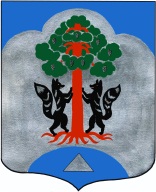                                                АДМИНИСТРАЦИЯ                    МО СОСНОВСКОЕ СЕЛЬСКОЕ ПОСЕЛЕНИЕ                  МО ПРИОЗЕРСКИЙ МУНИЦПАЛЬНЫЙ РАЙОН                                     ЛЕНИНГРАДСКОЙ ОБЛАСТИ                                               ПОСТАНОВЛЕНИЕОт  07 октября  2013года  № 471Об утверждении  муниципальной программы развития и ремонта проезжей части дорог общегопользования местного значения, в том числе внаселенных пунктах и  ремонта дворовых территориймногоквартирных домов, проездов к дворовым территорияммногоквартирных домов  МО Сосновское сельское поселениеМО Приозерский муниципальный район Ленинградскойобласти на 2014год.        В соответствии с  Федеральным законом  от 06.10.2003 года № 131-ФЗ «Об общих принципах организации местного самоуправления в РФ», администрация МО Сосновское сельское поселение постановляет:Утвердить муниципальную программу развития и ремонта автомобильных дорог общего пользования местного значения, в том числе в населенных пунктах и ремонта дворовых территорий многоквартирных домов, проездов к дворовым территориям многоквартирных домов  МО Сосновское сельское поселение МО Приозерский муниципальный район Ленинградской области на 2014год в  соответствии с Приложением 1.   2.     Контроль за исполнением настоящего распоряжения оставляю за собой.  3.     Постановление считать вступившим в  силу с момента опубликования его в          средства массовой информации.Глава администрации МОСосновское сельское поселение:                                                                 А.Н.СоклаковСогласовано:Гермонина Н.Н.Коробова Г.Г.Дроботенко Н.Н.Разослано: дело-2, Прокуратура.-1, 1, отд. ЖКХ- 1	Утверждено Постановлением администрации МО Сосновское сельское поселениеМО Приозерский муниципальный район  Ленинградской области                                                                                                         от «07» октября 2014г. № 471МУНИЦИПАЛЬНАЯ ПРОГРАММА«Развитие и ремонт дорог общего пользования местного значения, дворовых территорий многоквартирных
домов, проездов к дворовым территориям многоквартирных домов, улиц населенных пунктов МО Сосновское сельское поселение
на 2014год»ПАСПОРТ
муниципальной программы по развитию и ремонту дорог общего пользования местного значения, дворовых территорий многоквартирных домов, проездов к дворовым территориям многоквартирных домов, проезжей части дорог общего пользования местного значения МО Сосновское сельское поселение на 2014 год Характеристика проблем, решение которых осуществляется путем реализации ПрограммыВ МО Сосновское сельское поселение имеется 276 МКД, которые   требуют ремонта дворовых территорий МКД, проездов к дворовым территориям МКД. Выполнение работ в полном объеме в ближайшие годы невозможно за счет собственных средств собственников помещений в МКД и бюджета поселения в части муниципального жилья. Администрация поселения не может остаться в стороне от решения данной проблемы. Поэтому проблему ремонта дворовых территорий МКД, проездов к дворовым территориям МКД, проезжей части дорог общего пользования местного значения.
 необходимо решать программным способом, предусматривающим совместное финансирование ремонта дворовых территорий МКД, проездов к дворовым территориям МКД, в том числе из бюджетов всех уровней. Реализация мероприятий Программы позволит улучшить состояние и обеспечить нормальное функционирование автомобильных дорог общего пользования местного значения МО Сосновское сельское поселение. Необходимость финансирования обусловлена тем, что проблема ремонта дворовых территорий МКД, проездов к дворовым территориям МКД, проезжей части дорог общего пользования местного значения
сейчас стоит очень остро. Цель и задачи Программы     Цель Программы:
     Создание благоприятных условий проживания граждан. Повышение качества реформирования жилищно-коммунального хозяйства.
 
     Задачи Программы:
1.Повышение комфортных условий проживания граждан.
2. Организация благоустройства территории многоквартирных домов, проезжей части дорог общего пользования местного значения.
3.Повышение уровня эксплуатационного состояния улично-дорожной сети. 

Финансирование ПрограммыПланируемые показатели эффективности реализации Программы      эффективность от реализации программы ожидается в виде:
- улучшения социальных условий жизни населения;
- приведение дорог местного значения и улично-дорожной сети в состояние, обеспечивающее внешнее благоустройство муниципального образования;
- повышение безопасности дорожного движения и снижение аварийности на дорогах муниципального образования; 
- снижение отрицательных воздействий на природную среду;
- создание устойчивого проезда по автомобильным дорогам МО Сосновское сельское поселениеСрок реализации ПрограммыСрок реализации Программы устанавливается – 2014г.Система управления ПрограммойАдминистрация МО Сосновское сельское поселение для достижения целей и задач Программы выполняет следующие мероприятия:- проводит активную агитационно-разъяснительную работу;- формирует адресный перечень подлежащих ремонту проезжей части дорог общего пользования местного значения, дворовых территорий многоквартирных домов и проездов к многоквартирным домам в рамках Программы;- проводит процедуру выбора подрядных организаций на проведение указанных работ в соответствии с действием Федерального закона от 21.07.05г 94-ФЗ «О размещении заказов на поставки товаров, выполнение работ, оказание услуг для государственных  и муниципальных нужд»; - в установленном порядке согласовывает проектно-сметную документацию и акты приемки работ по ремонту дорог общего пользования местного значения, дворовых территорий МКД, проездов к дворовым территориям МКД;- перечисляет в установленном порядке бюджетные средства, предусмотренные на финансирование программных мероприятий, на банковские счета субъектов финансирования;- обеспечивает контроль за целевым и рациональным использованием бюджетных средств, направляемых на финансирование мероприятий программы;- осуществляет мониторинг реализации программных мероприятий и планируемых показателей результативности выполнения Программы.Формирование адресного перечня подлежащих ремонту дворовых территорий многоквартирных домов и проездов к многоквартирным домам в рамках ПрограммыПеречень дорог общего пользования местного значения, дворовых территорий МКД и проездов к МКД, планируемый для проведения мероприятий в рамках Программы, сформирован на основании заявок о необходимости ремонта  дорог общего пользования местного значения, дворовых территорий МКД, проездов к дворовым территориям МКД, представленных организациями, обслуживающими жилищный фонд по результатам анализа обследования и составления дефектных ведомостей.Приложение № 1 к постановлению от 07.10.2013  г. № 471Перечень объектовРазвития и ремонта  дорог общего пользования местного значения, дворовых  территорий многоквартирных домов, проездов к дворовым территориям многоквартирных домов МО Сосновское сельское поселение МО Приозерский муниципальный район Ленинградской области  на  2013г.Наименование Программы «Муниципальная программа по развитию и ремонту дорог общего пользования местного значения, дворовых территорий многоквартирных домов, проездов к дворовым территориям многоквартирных домов, проезжей части дорог общего пользования местного значения  МО Сосновское сельское поселение  на 2014г.» (далее - Программа). Основания для разработки Программы Федеральный закон от 08.11.2007 №257-ФЗ « Об автомобильных дорогах и дорожной деятельности в Российской Федерации и о внесении изменений в отдельные законодательные акты Российской Федерации» Постановление Правительства Ленинградской области от 02.03.09 г. № 45  «О  долгосрочной целевой программы «Совершенствование и развитие автомобильных дорог Ленинградской области на 2009-2020 годы»Сроки реализации Программы 2014 год Цели Программы 1. Создание благоприятных условий проживания граждан.
2. Повышение качества реформирования ЖКХ.Задачи Программы 1.Повышение комфортных условий проживания граждан.
2. Организация благоустройства территории многоквартирных домов, проезжей части дорог общего пользования местного значения.
3.Повышение уровня эксплуатационного состояния улично-дорожной сети. Объем и источники финансирования Программы Общий объем финансирования Программы составит  600 т. р., в том числе: 
- местного бюджета -  600 т. р. Планируемые показатели выполнения Программы 1. Количество дворовых территорий МКД , проездов к МКД включенных в Программу – 1
2. Общая площадь отремонтированной проезжей части дорог общего пользования местного значения, включенных в Программу – 2475м2
Ожидаемые конечные результаты реализации Программы 1.Повышение качества оказания жилищно-коммунальных услуг.
2. Повышение уровня благоприятных условий проживания граждан.
3. Увеличение пропускной способности улично-дорожной сети.№ п/пНаименование показателяЕд. измБазовое значение показателя (на начало реализации программы)Плановое значениеФактическое значение№ п/пНаименование показателяЕд. изм201320141Общее количество отремонтированных дворовых территорий ед.1.1Количество отремонтированных дворовых территорий многоквартирных домовед.1.2Количество отремонтированных дворовых территорий, проездов к дворовым территориям многоквартирных домовед.312Количество отремонтированных проезжих частей дорог общего пользования местного значенияед.433Количество построенных и(или)отремонтированныхпешеходных дорожек  ед14Требуемый объем финансирования Программы, в том числе:т.р.9881,464600,0- за счет средств областного бюджета7595,109- за счет средств местного бюджета;тыс.руб.          2286,355600,0 Адрес производства работВид работ (капитальный ремонт/ремонт)Количество дворовых территорий (проездов)Мощность шт/ (м.кв.)Мощность шт/ (м.кв.)Финансирование Финансирование Финансирование Адрес производства работВид работ (капитальный ремонт/ремонт)Количество дворовых территорий (проездов)Мощность шт/ (м.кв.)Мощность шт/ (м.кв.)Всего т.р.в том числе:в том числе:Адрес производства работВид работ (капитальный ремонт/ремонт)Количество дворовых территорий (проездов)Мощность шт/ (м.кв.)Мощность шт/ (м.кв.)Всего т.р.средства областного бюджета т.р.средства местного бюджета т.р.Проезды к дворовым территориям многоквартирных домов Проезды к дворовым территориям многоквартирных домов Проезды к дворовым территориям многоквартирных домов Проезды к дворовым территориям многоквартирных домов Проезды к дворовым территориям многоквартирных домов Проезды к дворовым территориям многоквартирных домов Проезды к дворовым территориям многоквартирных домов Проезды к дворовым территориям многоквартирных домов Дворовые территории  многоквартирных домамДворовые территории  многоквартирных домамДворовые территории  многоквартирных домамДворовые территории  многоквартирных домамДворовые территории  многоквартирных домамДворовые территории  многоквартирных домамДворовые территории  многоквартирных домамДворовые территории  многоквартирных домам Дворовая  территория   ул.Механизаторов  п. Сосноворемонт11600,01600,0150,0            150,0Итого116001600 150,0             150,0Автомобильные дороги общего пользования местного значенияАвтомобильные дороги общего пользования местного значенияАвтомобильные дороги общего пользования местного значенияАвтомобильные дороги общего пользования местного значенияАвтомобильные дороги общего пользования местного значенияАвтомобильные дороги общего пользования местного значенияАвтомобильные дороги общего пользования местного значенияАвтомобильные дороги общего пользования местного значения ул.Связи от  перекрестка до школы   п.Сосноворемонт10,250/ 875,0150,0150,0150,0   ул.Лесная  п. Сосноворемонт10,200/ 900,0150,0150,0150,0  Ул.Октябрьская  п. Сосноворемонт10,200/ 700,0150,0150,0150,0Итого3           0,650/2475           0,650/2475450,0450,ВСЕГО4         600,0                600,0